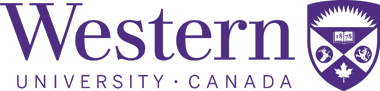 Postdoctoral Research Fellow opening at The Brain and Mind Institute at Western University, Canada.  The post is based in the Neuroscience and Music lab (headed by Dr. Jessica Grahn). The lab explores the links between music, rhythm, and movement using neuroscientific methods. Recently, the lab has begun research into music and memory, and one goal of creating this position is to accelerate our research in this area.The post-holder will play a key role in neuroimaging and possibly neuropsychological patient investigations of music and memory. The research would investigate the effect of music on different types of memory, as well as memory for music itself. A background in cognitive neuroscience or experimental psychology and expertise in fMRI, EEG, or patient testing is preferred (but not required). Comfort with computer programming (e.g., Matlab) would be helpful. No musical background is necessary. The successful applicant will enjoy working as part of an interdisciplinary team and be able to mentor members of the lab.For further details on Dr. Grahn’s research, see www.jessicagrahn.com. To learn more about The Brain and Mind Institute, please visit http://www.uwo.ca/its/brain/. In addition to MRI infrastructure, the Institute has TMS, EEG/EMG, motion capture, and gait-monitoring facilities.To apply, please send a detailed CV and cover letter explaining why Dr. Grahn’s research interests you and how your skills and abilities are suitable to Dr. Grahn (jgrahn@uwo.ca) with the subject line “Music & Neuroscience PDF”.  The position will initially be for one year with an option to renew for a further year and at the time of appointment candidates will have obtained (or will be about to obtain) a PhD in a relevant discipline.  Salary will be in the region of $40,000 per year.  Please feel free to contact Dr. Grahn if you have any enquiries.  The selection process will begin on September 15th, 2013 and continue until the position is filled (late applications therefore may be considered). The post will begin sometime in 2014.